Harrison County Community ResourcesProvided by Harrison County Community FoundationUpdate: 5-29-2020As businesses are beginning to reopen and lives get a little more back to normal, this will be the last publication. We have enjoyed assimilating these resources and thank each one of you for passing this information on to the community.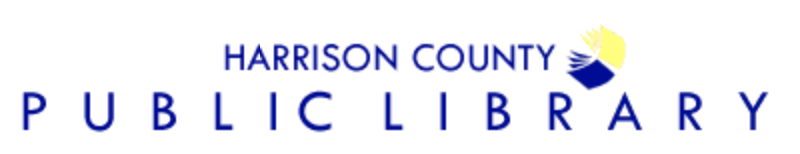 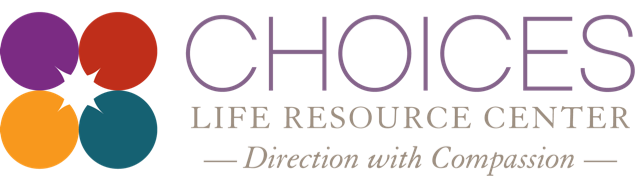 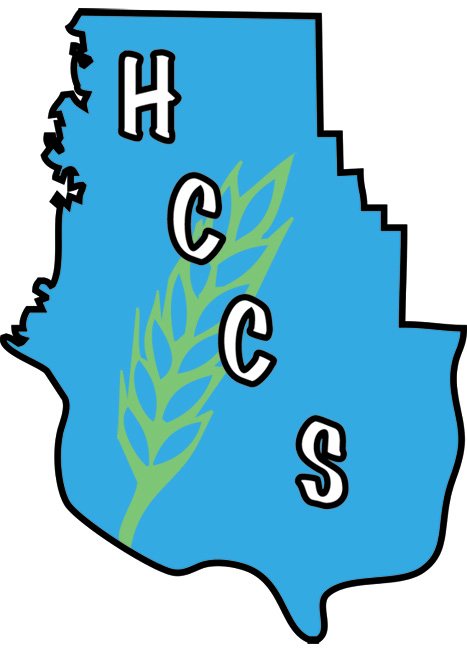 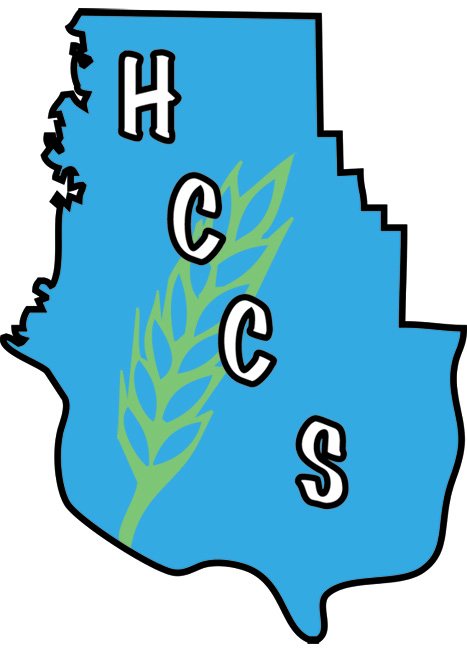 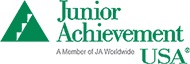 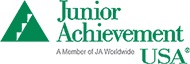 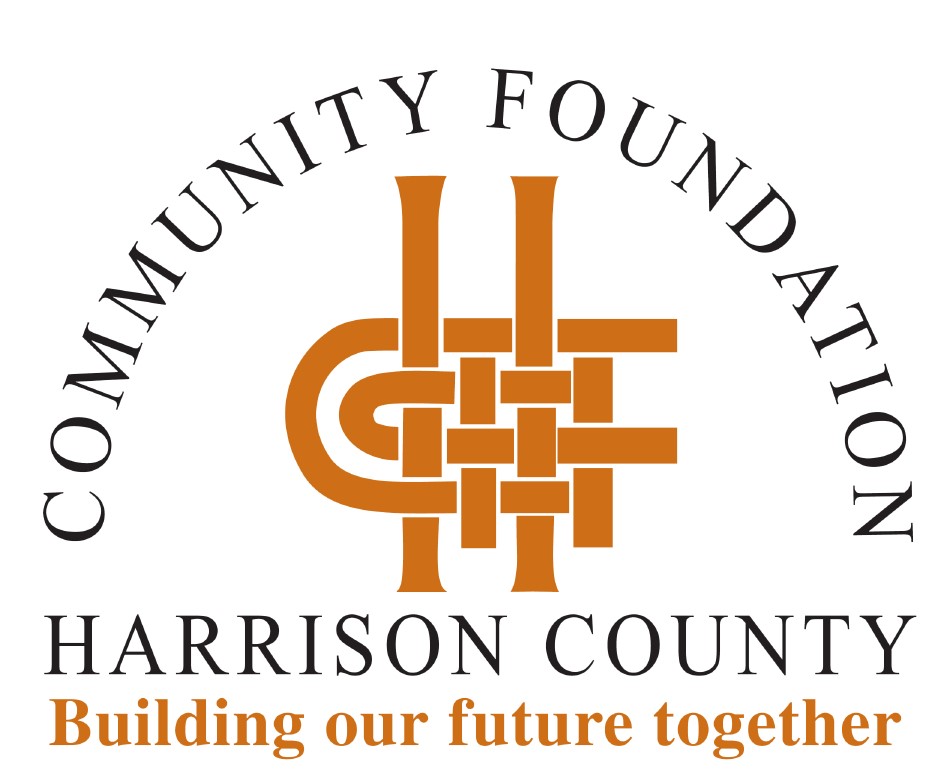 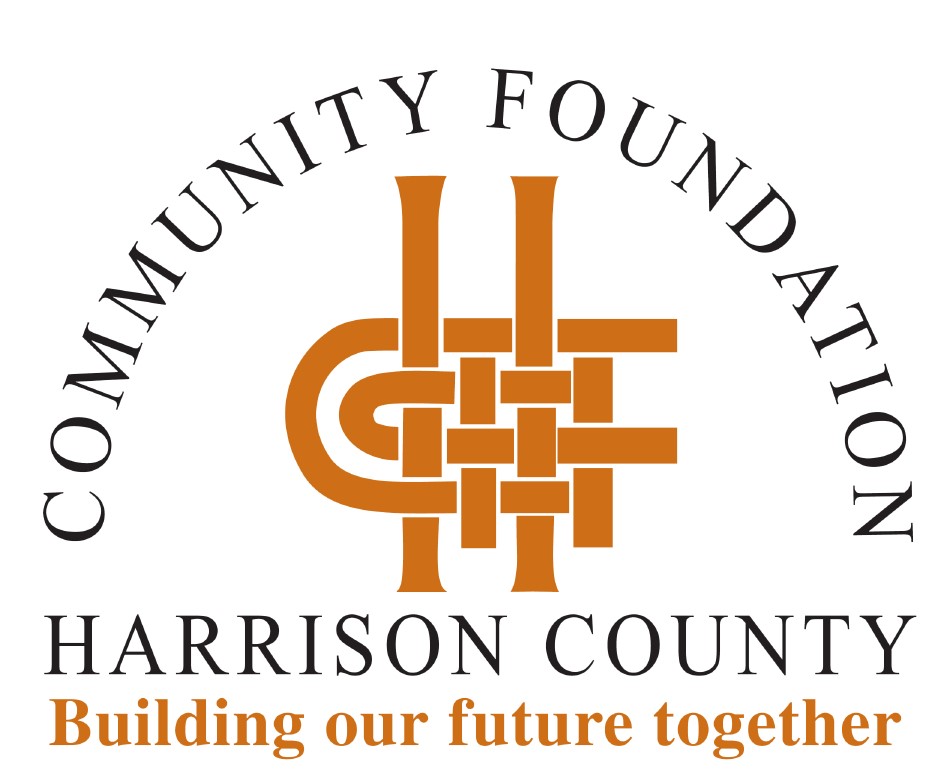 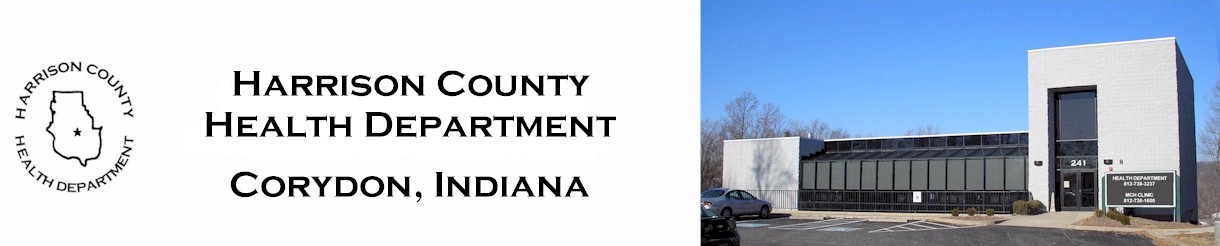 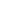 